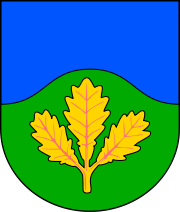 Zápis ze zasedání Zastupitelstva obce Dubičnéze dne 18. 03. 2024 Přítomni: Ing. Hronek, Mgr. Petřeková, Mgr. Ing. Humlerová, Ph.D., Ing. Harazim, Ing. Zavadil, Jan Pouzar Nepřítomni: Radek BednářMísto konání: Obecní úřad DubičnéProgram zasedáníVolba ověřovatelů zápisuKontrola předešlého zápisuProjednání námětů, podnětů, dotazů a stížností jednotlivých občanů.Schvalování záměru směny pozemků mezi Obcí Dubičné a Ing. Trochtou.Schvalování záměru směny pozemků mezi Obcí Dubičné a Evou Koukolovou.Schvalování smlouvy o zřízení věcného břemene č.CB-014330077526/001-DVK (el. připojení stavby Ing. Provod). Cena věcného břemene 10 000 Kč.Schvalování smlouvy o zřízení věcného břemene č.: CB-014330089324/001-DVK (el. připojení stavby p. Zámyslický). Cena věcného břemene 6 000 Kč.Stav investičních akcí obce:Hasičská zbrojnice, Chodníky VD a MD podél silnice III.třídy, Obnova veřejného osvětlení v místní části Samoty, Rekonstrukce místní komunikace do Rudolfova,Studie proveditelnosti komunikací a chodníků v místní části Samoty.Informace o jednání s firmou Jikord, s.r.o.-změna jízdních řádů autobusové dopravy.Studie tlakových poměrů ve vodovodní síti Dubičné vč. umístění nové tlakové čerpací stanice na Samotách.Územní studie "US 2 LOKALITA SEVER, VAR. 2 - Dubičné", v k. ú. Dubičné-návrh k projednáníVýběr dodavatele akce „Oprava oken a dveří-OÚ Dubičné“ v rámci Programu obnovy venkova Jihočeského kraje v roce 2024.  Zavedení el. proudu do kapličky ve Velkém Dubičném a realizace nočního vypínání VO do Rudolfova.Novelizace zákona č. 128/2000 Sb., o obcích – odměňování obecních zastupitelů/usneseníSchvalování dotace zájmovému sdružení SPCCH.   Rozpočtové opatření č. 1/2024, 2/2024           DiskusePrůběh zasedání:Ověřovateli zápisu byli zvoleni Ing. Harazim, Ing. Zavadil Kontrola předešlého zápisu- byla provedenaProjednání námětů, podnětů, dotazů a stížností jednotlivých občanů.Zastupitelstvo obce schválilo záměr směny pozemků mezi Obcí Dubičné a Ing. Trochtou.Usnesení č. 1/2024 schváleno všemi přítomnými zastupiteli (6).Zastupitelstvo obce schválilo záměr směny pozemků mezi Obcí Dubičné a Evou Koukolovou.Usnesení č. 2/2024 schváleno všemi přítomnými zastupiteli (6).Zastupitelstvo obce schválilo smlouvu o zřízení věcného břemene č.CB-014330077526/001-DVK (el. připojení stavby Ing. Provod). Cena věcného břemene 10 000 Kč.Usnesení č. 3/2024 schváleno všemi přítomnými zastupiteli (6).Zastupitelstvo obce schválilo smlouvu o zřízení věcného břemene č.: CB-014330089324/001-DVK (el. připojení stavby p. Zámyslický). Cena věcného břemene 6 000 Kč (výjimka z ceny-malý rozsah břemene).Usnesení č. 4/2024 schváleno všemi přítomnými zastupiteli (6).Stav investičních akcí obce:Hasičská zbrojnice-změna založení stavby, Chodníky VD a MD podél silnice III.třídy - stavební řízení, Obnova veřejného osvětlení v místní části Samoty-jednání s vlastníky pozemků, Rekonstrukce místní komunikace do Rudolfova-stadium projektového zpracování,Studie proveditelnosti komunikací a chodníků v místní části Samoty-stadium přípravy.Starosta seznámil zastupitele s aktuálním stavem probíhajících investičních akcí.Informace o jednání s firmou Jikord, s.r.o.- změna jízdních řádů autobusové dopravy.Starosta seznámil zastupitele s jednáním s firmou Jikord s.r.o. Byl vznesen požadavek obce na zvýšení počtu autobusových spojů. Pracovníci firmy Jikord přislíbili, že prověří možnosti zvýšení počtu spojů.Studie tlakových poměrů ve vodovodní síti Dubičné vč. umístění nové tlakové čerpací stanice na Samotách.Starosta seznámil zastupitele s touto studií. Studie je k nahlédnutí na OÚ.Územní studie "US 2 LOKALITA SEVER, VAR. 2 - Dubičné", v k. ú. Dubičné-návrh k projednání.Zastupitelé obce vzali tuto územní studii na vědomí.Zastupitelstvo obce schválilo dodavatele akce „Oprava oken a dveří-OÚ Dubičné“ v rámci Programu obnovy venkova Jihočeského kraje v roce 2024. Dodavatelem oken bude firma Svět oken za cenu 184 717 KčDodavatelem dveří bude firma PRO K za cenu 12 891 KčUsnesení č. 5/2024 schváleno všemi přítomnými zastupiteli (6).Zavedení el. proudu do kapličky ve Velkém Dubičném a realizace nočního vypínání VO do Rudolfova.Zastupitelé obce vzali tuto informaci na vědomí.Starosta obce seznámil přítomné ZO, že ve Sbírce zákonů pod částkou 192, která bylavyhlášena 29. prosince 2023 vyšla mimo jiné novela zákona č.128/2000 Sb., o obcích,která má samosprávám ulehčit práci a pomoci fungovat efektivněji a hospodárněji. Novela nabyla účinnosti dne 1. ledna 2024. Novelizace rovněž sjednocuje odměňování zastupitelů. Výše odměn volených zástupců samospráv tak již nebude závislá na politické vůli vlády, ale na objektivním statistickém údaji. Nově se budou odměny vypočítávat pro každý kalendářní rok dle stanoveného vzorce vycházejícího z průměrné hrubé měsíční nominální mzdy. Pro rok 2024 je výše stanovena částkou 42 249 Kč. Na základě této novely jsou stanoveny koeficienty pro výpočet odměn zastupitelů. V případě obce Dubičné (301 – 600 obyvatel) jsou tytokoeficienty stanoveny takto: zastupitel - 0,041, člen výboru - 0,068, předseda výboru - 0,082, místostarosta - 0,734, starosta - 0,816. Usnesení:Zastupitelstvo obce schválilo koeficienty pro výpočet odměn zastupitelů v tomto rozsahu: zastupitel – 0,041,člen výboru - 0,068,předseda výboru – 0,082,místostarosta(ka) – 0,40, starosta – 0,816 s platností od 1. 3. 2024.Usnesení č. 6/2024 schváleno všemi přítomnými zastupiteli (6).Zastupitelstvo obce schválilo dotaci zájmovému sdružení SPCCH ve výši 4000 Kč a zároveň schvaluje Smlouvu o poskytnutí dotace.Usnesení č. 7/2024 schváleno všemi přítomnými zastupiteli (6).Zastupitelstvo obce bere na vědomí rozpočtové opatření č. 1/2024 schválené starostou obce dne 3. 1. 2024 a č. 2/2024 schválené starostou obce dne 12. 2. 2024.Usnesení č. 8/2024 schváleno všemi přítomnými zastupiteli (6).DiskuseOvěřovatelé: 					                     		Starosta:Ing. Karel Harazim						 Ing. Hronek VladimírIng. Bohumír ZavadilVyvěšeno: 25 3. 2024Sejmuto: 